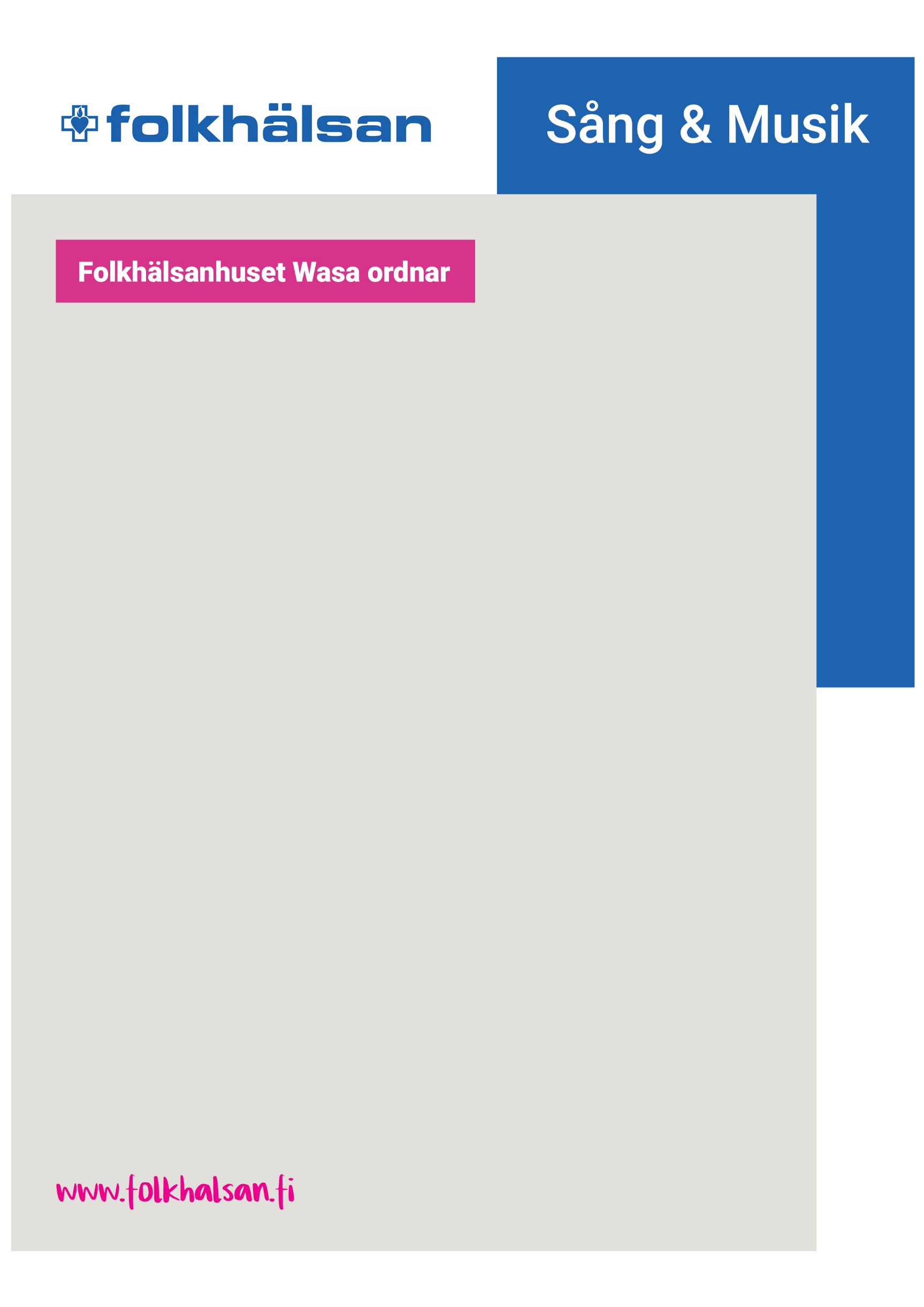 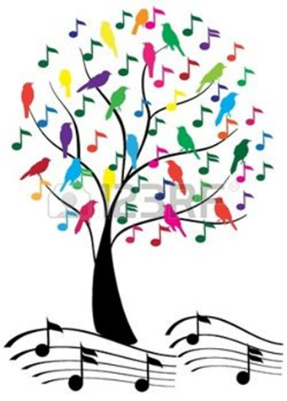    ALLSÅNG                  TILLSAMMANS MED KARASÅNGARNA.                       Tid:     Torsdagen 31 oktober 2019                                 kl. 13:00Plats:  Eksalen Folkhälsanhuset Wasa,                Rådhusgatan 25Info: Camilla Westerlund tfn:050 4030074 c.westerlund@folkhalsan.fi